DIGITAL TRANSFORMATION FOR MANUFACTURERSIMPROVEMENT PLAN INSTRUCTIONSThe DTM Improvement Plan helps facilitators and teams to document and commit to a plan to transform their organizations based on analysis of Digital Tranformation for Manufacturers Assessment (DTMA) results. The following instructions will help teams to complete the plan:Name — Provide a name for the DTMA that is identical to that provided on the actual assessment.DTMA Date — Include the date that the DTMA was completed.Plan Date — Include the date that the DTM Improvement Plan is completed.DTMA Overall Score — Include the overall maturity level score as shown on the DTMA results. This number will be between 0 (least maturity) and 5 (optimum maturity).Project Name — Provide a name that helps the team and others quickly identify and communicate the project going forward.Priority — Team members should contribute five to 10 digital improvement ideas based on the DTMA Output . The team should group similar ideas into a common action, and then plot the actions according to a 2X2 matrix of difficulty (x axis) by performance impact (y axis) (see below). 2X2 Matrix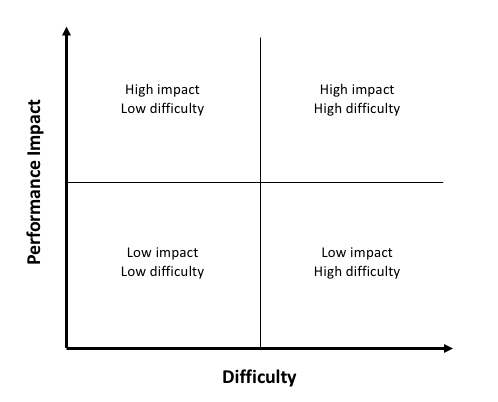 The matrix will help the team to prioritize actions (e.g., high impact/low difficulty actions are likely to be pursued immediately), but other actions with high impact and greater difficulty may supersede because of their importance.Category(ies) Impacted — Identify which part of the organization, based on DTMA categories (e.g., Production, Supply Chain), the project is likely to impact.Action Plan — Clearly identify the improvement actions to be implemented and define the commitment as a SMART goal (Specific, Measurable, Achievable, Realistic, and Timely). Project Lead — Identify the individual(s) responsible for leading, monitoring, documenting, and completing the project. Project Sponsor — Identify the individual(s) in the company who are supporting the team’s work, will help to secure support and/or resources, and can intervene to remove obstacles and/or ensure cross-functional collaboration. Key Processes Involved — Processes most likely to be subject to changes and the implementation of new technologies.Technologies Required — Identify the technologies likely to be incorporated as part of the project. For example, a project to decrease reactive maintenance work may involve the application of sensing technologies to equipment.Resources Required — Identify resources required to complete the project (e.g., training, staffing, funding).Target Date Completion — Indicate a date, month, and year when the project will be completed. Status as of date — Record the date(s) that status is reviewed and progress is summarized. Add columns for multiple status updates as necessary. 